ISTITUTO COMPRENSIVO STATALE “ALDO MORO”Scuola Infanzia, Primaria e S.S.1°Via R. Viviani n° 2 Maddaloni, CE – tel. 0823/ 435949 – fax 0823/ 402625 – C.F. 93086020612 PEC: ceic8av00r@pec.istruzione.it e-mail:ceic8av00r@istruzione.it sito web: www.aldomoromaddaloni.edu.itMODULO DI AUTORIZZAZIONEI sottoscritti…………………………………………………e…………………….…….…………………… genitori dell'alunno/a….…………………………………………..della classe_______ sez._______ S.S.1°grado,AUTORIZZANOil proprio figlio/a a partecipare al Viaggio di istruzione della durata di tre giorni in Basilicata-Puglia, nei giorni 22, 23, 24 maggio, DICHIARANO -di essere a conoscenza del programma e di accettarlo nella sua interezza; - di essere a conoscenza del programma e di accettare che il viaggio si effettuerà con bus granturismo riservato, con partenza nei pressi della sede scolastica di via Viviani, 2 - parcheggio Penny Market, il giorno mercoledì 22 maggio c.a., alle ore 8:00 e rientro nella serata di venerdì 24 maggio c.a. nel medesimo luogo. SI IMPEGNANOpertanto, a versare la quota di partecipazione, secondo le modalità indicate nella Circolare dalla D.S. mediante circuito PAGOPA, in due rate:quota di acconto quota di saldoDICHIARANOdi esonerare la scuola e i docenti da qualsiasi responsabilità che non sia riconducibile al dovere di vigilanza a questi ultimi ascritto.Maddaloni,		                                                                                                             FIRMA DEI GENITORI         ----------------------------------------------------------------                                                                                                       -----------------------------------------------------------------------I. C. S. ALDO MORO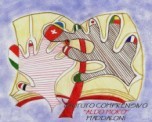 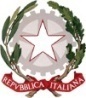 Ministero dell’Istruzione e del merito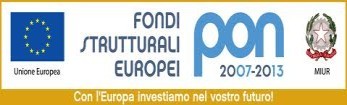 Unione Europea Fondi Strutturali 2014-2020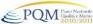 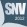 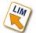 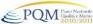 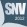 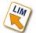 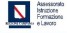 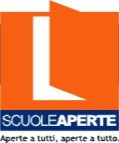 